Nature and science journal                                                                           Olowosegun et al transactional sex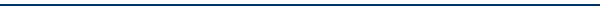 Prevalence of Transactional Sex in Selected Fishing Communities of  Kainji Lake BasinBy1Olowosegun, Toyin: 2Akangbe, Jones Adebola:  1Olowosegun, Oluwatoyin Motunrayo: 1Sule, Attairu Mohammed:   &1  Owena, Victoria.1National Institute for Freshwater Fisheries Research, P.M.B.6006, New Bussa, Niger State, Nigeria2 Department of Agricultural Extension & Rural Development, University of Ilorin, P.M.B.1515, Ilorin, Kwara State, Nigeria Telephone number:+2348055362948, Email: toyin_motunrayo@yahoo.co.uk:  Zip code:913003      Abstract: The paper examined the prevalence of transactional sex in the fisheries sector of Yauri emirate of the Kainji Lake Basin. A total of 187 questionnaires were administered in ten selected fishing communities and further subjected to descriptive analysis.  The study on HIV/AIDS carried out revealed that prevalence of transactional sex is on the increase in selected fishing communities of the Kainji Lake Basin..  11.8% have accepted sexual various propositions in exchange for work related activities. It is no longer gainsaying that people exchange sex for gift or economic gain therefore; transactional sex activities are gradually being noticed in some of the fishing communities of Kainji Lake Basin. Recommendations were proffered for the study.Keywords: Fish, Sex, gift, livelihood and HIV/AIDSIntroductionNigeria has one of the fastest growing rates of new HIV/AIDS cases in West Africa and an enormous population.(UNAIDS, 2004) Findings from the Ministry of Health’s 2003 HIV sero-prevalence survey revealed a national HIV prevalence rate of five percent,  similar to the recent UNAIDS estimate of 5.4 percent.  Small scale fisheries and related activities such as fish processing and trading have long been recognized to provide safety net for the ’poorest of the poor’ in rural communities in developing countries (Panayotou, 1985, Jui Larsen et al 2003, Neiland and Bene, 2004)  Food security is one of the major problems facing humanity particularly in the developing countries like Nigeria.  There is a growing consensus in literature that HIV/AIDS increases food insecurity and poverty (Baylies, 2002; DeWaal2002; Du Guerny, 2002; Boudreau and Hollemam, 2002; SADCFANR, 2003).   In addition, some scholars note an indirect effect of HIV/AIDS: the early adoption of coping strategies which leave households vulnerable to other “shocks” (Rugalema, 1999; De Waal2002; SADC FANR, 2003). While both men and women are engaged in fish trade, local women are aware that they have a good opportunity to trade fish with full time fishers and other seasonal immigrants in the fishing camp even if they lack initial capital to start with. Women, as local informant put it, “go to the flats with nothing and return with a lot of fish. As a form of networking, some local women have their boyfriends in the fishing camps, which they visit and from whom they get fish usually on a regular basis, in exchange for sexual favour, (Bene and Merten 2008). 	Women who do have boyfriends in the fishing camps have easier, more regular, and often cheaper access to fish than those who don’t or than the male fish traders.  As one woman describes it “For those who have a boyfriend there (in the camp) it is easier. They get sometimes for the same price, while others who do not have a boyfriend have to pay more. So, as I am having boyfriend, I get the fish much cheaper so I can also sell it cheaper. So there is no big loss (if prices drop). Nevertheless, many of the fish I was just given because I was staying with the boyfriend. So these I can sell now” (Mbeza, 2002).   The objective of the study is to investigate the extent to which fish/gift items are exchange for  sex in selected fishing communities of  Yauri emirate of  Kainji Lake  basin. . Methodology Kainji lake basin comprises of Niger and Kebbi States with the following neighbouring emirates Kontagora, Borgu and Yauri . For this study, the sample was taken from Yauri emirates from the following communities: Wara, Wawu, Tunga Mairuwa, Zamare, Rukubalo, Yauri, Rashe Salkawa, Hella, Barashi Tunga Alhaji Sharo. The selections of these communities were based on accessibility, level of fisheries activities and traditional institutions.  A total of 187 questionnaires and 20 interview guides for key informants will be administered in the communities and further subjected for statistical analysishttp//www.sciencepub.net/nature                                                  naturesciencej@gmail.comNature and science journal                                                                  Olowosegun et al transactional sex.      Result and DiscussionOn the socio – economic characteristics as shown in Table 1, on sex, 63.6% of the respondents were males while 36.4% were females. Generally, male population usually predominate in the fishing communities The variation may be as a result women restriction to their household that is, they are in Purdah, which buttresses the findings of gender studies carried out by Yahaya, 1999. It can be assumed that the men are more likely to be aware of this deadly disease. The higher number of males in the study agrees with findings of experts that almost twice as many men as women were aware of HIV/AIDS. (UNAIDS, 1998)From the study, 76.0% of the respondents were still in their active (reproductive) age, that is, 15 – 45 years. 24% were above 46 years. These ages are the active and productive years in agricultural production and they are crucial to agricultural development. The respondents were mainly young people implying that they were in sexually active ages. This study confirmed that majority of those who contract the HIV/AIDS virus fall under the age of 30 years (NDHS, 2003). Thus, they are the very people who are vital to the economic future of the rural communities where poverty is dominant.Majority of the respondents (78.1%) were married, 21.4% were single while a negligible percent (0.5%) were widow. None of the respondent was divorced neither separated in the study area. This is an indication of a tendency for sexual continuation, particularly among the married people of the fishing communities. On religion, the respondents (84.5%) were Muslim faithful, only 15.5% practiced Christianity and 0.5% claimed to be idol worshipper. With this finding Men are permitted to have more than one wife, it is more acceptable for them to have multiple relationships than for women. Majority (58.7%) were into polygamy, 2.1% were monogamous and 49.2% could not response. This is not surprising because some of the unmarried respondents may constitute to the high percentage.  On educational background, less than half of the respondents sampled had formal education although some of the fishing communities selected lacked the facility. Only 18.7% had primary education and the same percent for respondents who had secondary school education. More than half of the respondents (57.2%) had no formal education. This is a reflection of the areas in which the study was carried out and also the fact that the many of the people are not interested in the western education. Some of the fishing communities are more interested in sending their children to Quaranic School within and outside the community than attending western education. This has made them not see the need for at least primary school in their immediate environment. Therefore, the low level of western education may affect the knowledge of devastating HIV/AIDS that is ravaging globally.Fisheries sector provides livelihood strategies to its dwellers. The study revealed that 84.5% of the respondents had their primary occupation in fisheries related activities and only 15.5% were into skill labour (such as welding, carpentry) and trading in other products. 27.8% of the respondents had secondary occupation such as firewood cutting, food hawking and haulage. The result confirms the high mobility in labour among fisherfolk. The finding corroborates Neiland et al, 2005 that combination of activities ranging from catching, processing, trading and transportation are important occupation in the fishing communitiesCharacteristic of Respondent            Variable                                                                         frequency(F)                          Percent (%)SexMale                                                                                       119                                              63.6Female                                                                                    68                                                36.4                                                                                               187                                              100      Age15-25                                                                                       45                                              24.126-35                                                                                       55                                              29.436-45                                                                                       42                                              22.546-55                                                                                       28                                              15.5Above 55                                                                                 17                                                9.1                                                                                              187                                               100http//www.sciencepub.net/nature                                                  naturesciencej@gmail.comNature and science journal                                                                           Olowosegun et al transactional sex. Marital StatusSingle                                                                                      40                                               21.4                  Married                                                                                 146                                               78.1                  Widow                                                                                     1                                                  0.5Separated                                                                               -                                                     -Divorced                                                                                -                                                     -                                                                                            187                                                100Number of wifeOne                                                                                       4                                                    2.1       Two                                                                                     59                                                 31.6Three                                                                                  27                                                  14.4     More than three                                                                   5                                                     2.7No response                                                                       92                                                  49.2                                                                                         187                                                  100        ReligionIslam                                                                               157                                                  84.5              Christianity                                                                      29                                                   15.5       Idol                                                                                  1                                                      0.5                                                                                         187                                                  100EducationPrimary                                                                            35                                                  18.7Secondary                                                                        35                                                  18.7     Tertiary                                                                             5                                                     2.7Adult Education                                                                5                                                     2.7               No formal education                                                      107                                                  57.2                                                                                      187                                                  100      Primary OccupationFishing                                                                             23                                                12.3Farming-fishing                                                               23                                                12.3   Trading in fish                                                                15                                                  8.0Processing of fish                                                           40                                                 21.4Boat construction                                                           27                                                 14.4          Craft/gear making                                                            7                                                   3.7Skilled labour                                                                 5                                                    2.7Others                                                                           29                                                    5.5                                                                                    187                                                  100Secondary OccupationSkilled labour                                                       1                                                0.5Firewood cutting                                                  2                                                1.1    Food vendor                                                       45                                              24.1 Transporting                                                        4                                                 2.1    No response                                                     135                                               72.0 Total                                                              187                                                 100   The sexual behaviour of respondents varies. Majority of respondents are sexually active. About 62.5% of them said they became sexually active between ages 15-20.They have started having sexual intercourse in that age bracket. 10% became sexually active before age 10. Others (34.9%) were not specific on the exact period they had sexual debuts. About (16.9%) have had 1-2 sexual partners since they were 12years old. 11.6% had 3-4 sexual partners since then, 8.3% had above 5 partners, 28.2% had 5 or more sexual partners. Most respondents (68.1%) live with one partner, 21.9% live with two, 7.5% live with three, 2.5% live with four. On individual premarital experiences, 6.0% of the respondents had over 10 sexual partners before marriage, 7.0%) had between 5-9 partners, 29.9% had between 1 – 4partners and 57.0% said they had none.  As married individuals, 9.3% said they have had extra marital sex while 86.5% claimed that they never did; 3.5% others did not response. 1.0% had experienced extra marital sex with over 10 persons in the past 12 months, 4.1% with between 5-9 persons, 18.4% with between 1-4 persons, and 76.5% reported with none. http//www.sciencepub.net/nature                                                  naturesciencej@gmail.comNature and science journal                                                                           Olowosegun et al transactional sexThis percentage is worrisome and there is still much to do on sex education and it tends to signifies that much attention be given  to discriminate sex life and curbing the alarming rate of increase of HIV/AIDS in the fishing communities Sexual intercourse generally begins from age bracket of 15-20 in both sexes. In fewer cases, sexual debuting could be earlier at below age 10 particularly for the young female. On multiple and concurrent sexual relationships, except for an insignificant few, most respondents reported that they have been involved in sexual relationships with more than one partner, suggesting the widespread practice of  maintaining multiple sex partners even by those that are married. Majority of respondents reported that in the last twelve months or so, they might have engaged in sex with multiple partners but did not, however, use condom or any other protective method of safe sex. socio-cultural tendencies and environmental factors that promote widespread multiple partnering and unsafe sex practices. This practice is risky and capable of fuelling the spread of STIs, HIV and unwanted pregnancies in the communities. Table 2:  showing Sexual behaviour, Common Diseases and Prevention in the Fishing Communities.Age of first sexual intercourse                          Frequency(F)                        Percent(%)10-15                                                                                   65                                            34.816-20                                                                                    74                                            39.621- 25                                                                                   23                                           12.326-30                                                                                    10                                            5.3Above 30                                                                                4                                            2.1No response                                                                         11                                            5.8Total                                                                                        187                                           100Partners since age 12 years       One                                                                                       39                                         20.9        Two                                                                                     30                                          16.0        Three                                                                                   13                                           7.0       Above three                                                                          21                                          11.2       No response                                                                         20                                           10.7                                      Total                                                                                  187                                          100Never had any sexual relation   Still too young for sex                                                             8                                              4.3   Too old for sex                                                                        5                                              2.7   A decision to abstain                                                              10                                              5.3   Don’t consider it necessary                                                     2                                              1.1  No reason                                                                                 2                                              1.1  No response                                                                            160                                           85.6 Total                                                                                       187                                            100If married when did you startmarried life (year)  1-5                                                                                            19                                           10.2  6-10                                                                                          34                                           18.2  11-15                                                                                        50                                           26.7 Above 15                                                                                  14                                             7.5No response                                                                             70                                            37.4Total                                                                                         187                                           100Number of sexual partners beforemarriageBetween 1 and 4                                                                      60                                             32.1Between 5 and 9                                                                      17                                               9.1Over 10                                                                                    24                                              12.8None                                                                                        71                                              38.0No response                                                                            15                                                 8.0 Total                                                                                     187                                               100http//www.sciencepub.net/nature                                                         naturesciencej@gmail.comNature and science journal                                                                           Olowosegun et al transactional sexUse of condom during sexYes                                                                                      38                                                20.3Never                                                                                 141                                               75.4I can’t remember                                                                   2                                                1.1No response                                                                           6                                               3.2Total                                                                                  187                                                100Extra marital relationships, about 26% of the respondents were involved in extra marital affair while 74 .3% said they are not involved.  The reasons for their involvement in extra marital affairs, 17.1% of the respondents said it was a routine as part of life style, 2.7% said as result of long separation from home, 1.6% said because they needed money and 74.3% did not response. The majority did not response they are private or personal matter and also the issues of sex are openly discussed especially if someone is not familiar to them. This result may have serious implication on the spread of HIV/AIDS in the selected fishing communities.  36.4% of the respondents said their activities take them away from home which confirmed one of the attributes of fisherfolk as a mobile group, this result also substantiate the reason they are involved in extra marital affairs. The study revealed sexual activity during movement, 13.4% said they sexual relation and only 10.7% did not response. The percentage may be low, but the information from key informant confirmed that there is prevalence of transactional sex in the study area.  	4.8% claims to engage a professional colleague as regular partner among occasional sexual partners while 9.6% said with those individuals who patronized their services. Only 1.1% patronized   Commercial Sex Workers (CSWs). The seasonality in the fisheries may encourage the people to succumb to such arrangement to sustain their means of livelihood and most time the fisherfolk have daily cash flow within their reach.   11.8% have accepted sexual various propositions in exchange for work related activities and 41.2% did not response. Although, 2.1% said is what they do often while 15% said sometime which corroborates Awounda (2003) that due to poverty women fishmongers have become victims of fishermen who are now demanding sexual favours on top of supplying fish”. It is no longer gainsaying that people exchange sex for gift or economic gain for their up keep, Commercial sex activities are thriving in the area which may one of consequences of effect of global warming on the water bodies which the desired attention has not been proffered. Specifically, 32.6% said there are Commercial Sex Workers (CSWs) in their communities, 42.2% said there are none, and 17.1% said they do not know if they could be found in the communities. . On the origin of the individual CSWs in the communities, 7% said they come from within the community, 11.2% said they come from nearby villages and 15.5% did not know where they come from. On the population of the CSWs, 5.9% of the respondents said there are just a few CSWs, 19.3% said they are many and majority did not response. The non response of the majority may be that their communities are not stigmatized since their religion forbids such activities and this might be that they want to disabuse the mind of the people that their communities are free of HIV/AIDS risks.  Most of the CSWs might have been attracted by presence of migrant fishermen who often stay away from their individual families. Similarly, the availability of daily cash income especially loose monies in the hands of young adult fishermen may also attractive ladies/hawkers to the communities.  From findings of the study, it was revealed that prevalence of sex for exchange of gift/economic gain. This could be done directly or indirectly in subtle manner among commodity hawkers and their clients and supported the statement of ActionAid Kenya (2003) that “women traders who wants to buy fish are often coerced to offer sex for fish..Table 3 showing the exchange of goods for sex and various transactional sexual activities in the study areaVariable                                                                      Frequency (F)                         Percent (%) Involvement in extra-marital sexYes						     48			        25.7No						    139			        74.3Total						   187			        100http//www.sciencepub.net/nature                                                        naturesciencej@gmail.comNature and science journal                                                                           Olowosegun et al transactional sexPush factors to extra maritalaffairsVengeance                                                                                    3                                              1.6Routine                                                                                       32                                             17.1Long separation                                                                           5                                               2.7    Meeting old partners                                                                   1                                               0.5Just a need for change                                                                4                                               2.1 Need for money                                                                          3                                              1.6No response                                                                            139                                             74.3Total                                                                                        187                                            100Activity cause separation from home   Yes                                                                                       68                                             36.4    No                                                                                     119                                             63.6Total                                                                                      187                                             100Sexual relation outside homeYes                                                                                          25                                           13.4No                                                                                         142                                           75.9No response                                                                           20                                            10.7Total                                                                                     187                                            100Category of sexual partnersOutside Professional colleague	                                              9                                             4.8			People who use my service	                                            18                                            9.6		People I met while conducting        my activity	                                                              5                                            2.7			Prostitute                                                                               2                                            1.1			No response	                                                           153                                         81.8			Total				                           187                                         100Acceptance of sexual propositionon work related activities  Yes						22                                        11.8No						88                                        47.1No response					77                                        41.2Total						187		            100Sex proposition in exchange for moneyOften						4                                              2.1Sometimes					28                                            15Never						102                                        54.5No response					53                                          28.3Total						187		              100Commercial sexworkers in the localityYes						61                                        32.6No						79                                        42.2I don’t know					32                                        17.1No response					15                                         8.0Total					             187		           100Origin of the commercial sexworkers  Indigene                                                                                   13                                           7.0From nearby villages                                                                 21                                          11.2I don’t know	                                                                  29                                           15.5No response					  81		   	20.4Total						187			100Population of commercial sexworkers Just few					                 11                                             5.9About 10					                  3                                              1.6Many						36                                            19.3No response					137		                72.7Total						187			100http//www.sciencepub.net/nature                                                  naturesciencej@gmail.comNature and science journal                                                                           Olowosegun et al transactional sexPatronage of commercial sexworkersYes						22                                           11.8No						1                                               0.5 I don’t know					48		               25.7No response					116                                         62.0Total						187		               100Use the services of the	commercial sex workers        Often                                                                                        7                                           3.7Sometime                                                                                 6                                           3.2Never                                                                                      92                                        49. 2No response                                                                           82                                         43.9Total                                                                                     187                                        100ConclusionThe study investigated the exchange of fish and other gift items for sex in fishing communities as observed in a number of countries around the World. The study revealed that what could be termed transactional sex is gradually setting in some of the fishing communities in the Kainji Lake Basin. These facts were discovered during a study to test the knowledge, attitude and practices of HIV/AIDS in fisheries sector of Yauri emirate of Kainji Lake Basin which is in consonance with the situation found in the Lake Chad Basin.  It was also discovered their involvement at one time or the other in fish/gift items for sex bring to mind the relatively high vulnerability of this group to poverty. The links between fish for sex and HIV/AIDS in fishing communities is gradually been noticed  in the study area. Poverty associated with the fisheries is more a function of the limited access to fishing opportunities, basic infrastructure, social amenities and other livelihood diversifications. Therefore the following are recommended in the Yauri emirate of Kainji Lake BasinMainstreaming of gender  equality in the fishing communitiesAwareness raising, and prevention through condom use campaignEmpowerment interventionsReferencesActionAid Kenya annual report 2003, http//www.actionaids.org/Kenya/imageAwounda, M(2003) The voice of Dunga: Critical study of Lake Victoria fisherfolks and their perspectives on fishery management, globalization and environmental crises on their livelihoods and local institutions. Unpublished Master Thesis, Uppsala, Sweden   Baylies, Carolyn( 2002)”The impact of HIV on family size preference in Zambia Reproductive Health matters8(15)77-86Bene, C., Merten, S.(2008)Women and Fish for Sex: Transactional  sex, HIV/AIDS and gender in African fisheries, World Development Boudreeau,T.&Holleman,C.(2002)Household Food Security and HIV/AIDS:Exploring the Linkages. The Food Economy Group.De-waal, A.(2002) “What’s new in the New Partnership for Africa Development International Affairs78(3)463.  De-waal, A and Whiteside, A (2003) New variant famine; AIDS and the food crisis in 	Southern Africa. The Lancet 362.1234-1237.Du-Guerny,J.(2002)”Meeting the HIV/AIDS challenge to food security :The role of Labour Saving Teachnologies in farm households” Geneva: Food and Agriculture Organization of United Nations(FAO)United Nations Devpt Prog. JulLarsen, E. Kolding, J, Overa, R. Nielsen, J.R.Van Zwieten,P.(2003)Management, co-managementor no management? Major Dilema in Southern African freshwater fisheries. FAO Fisheries Technical paper426/1&2, Rome: Food and Agriculture Organization.Mbeza, C.(2002) Female fish trader : In Women and Fish for Sex: Transactional  sex, HIV/AIDS and gender in African fisheries, World Development 2008.  6pphttp//www.sciencepub.net/nature                                                          naturesciencej@gmail.comNature and science journal                                                             Olowosegun et al transactional sexNDHS (2003) Demographic and Health Survey, National Population Commission, Abuja, Nigeria.Neiland, A., Bene, C.(2004) Poverty and small scale fisheries in West Africa Dordrecht: Kluwer Academic Publishers and the Food and Agricultural Organization.Panayotou, T.,(1985) Small scale fisheries in Asia, Socio-economic analysis and policy Ottawa, Canada: International Development Research Centre.Podhisita, C, Wawer, M.J. Pramualratana, A.(1996) Multiple sexual partners and condom use among long distance truck drivers in Thailand AIDS Educ & Preven 1996:8 490-8Rugalema, G.(2000) Coping or struggling? A Journey into the Impact of HIV/AIDS in South Africa. Review of Africa Political Economy 27(86) 537- 545.SADC FANR Vulnerability Assessment Committee(2003)”Towards identifying Impacts of HIV/AIDS on food security in Southern Africa and implication response findings from Malawi, Zambia and Zimbabwe” Harare ,Zimbabwe , Southern Africa Development Community Food. Agriculture and Natural Resources Development.UNAIDS(2005) AIDS Epidemic Update December  2005, www.unaids.org Yahaya, M.K(1999) Gender Consideration in Radio Option for Development Support Communication: Empirical Evidence from Northern Nigeria. In Communicating Development Purposes edited by E.O.Soola.http//www.sciencepub.net/nature                                                  naturesciencej@gmail.com